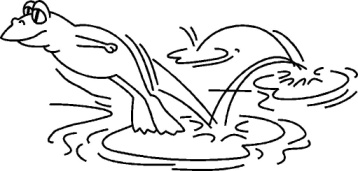 Bondi’mathBondi’mathBondi’mathBondi’mathBondi’mathCalcul penséadditions et soustractions avec des dizainesCalcul penséadditions et soustractions avec des dizainesCalcul penséadditions et soustractions avec des dizainesCalcul penséadditions et soustractions avec des dizainesCalcul penséadditions et soustractions avec des dizainesDépartLance le dé93-2044+1022+4022+4081-3081-3081-3027+1085-604848→↓75-5083-105184-3045-2045-2016+3016+3016+3042+2059-2059-2057-2049-1021+3021+3058-1087-50Gagné !73Gagné !7367-3064-1064-1024+3029+105492-3092-3082-2078-30393963+10↓36+1036+1066-20↑35-1015+1037372552+10↑↑18+30↓65-4065-4026+204614+4014+4077-4077-4077-4061-1071-2071-2017+20←←28+2028+2031+2019+2038+1074-2074-2062626256-1053+2034+2034+20